RESSOURCES LOCALES EN SANTE MENTALECe répertoire a été élaboré par Rézone dans le cadre d’une formation sur les ressources locales en santé mentale pour les psychologues de première ligne. Il a été enrichi par le réseau Norwest, et avec les inputs des participants à la formation du 11/9/23 sur les ressources locales en santé mentale dans le Norwest.Cet outil est évolutif. N’hésitez pas à vous l’approprier et à l’utiliser comme base pour votre répertoire personnel. 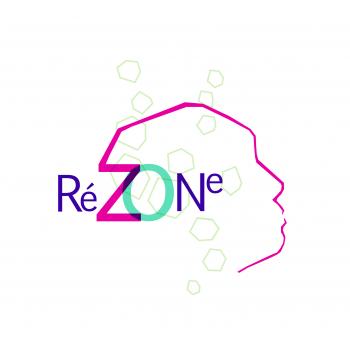 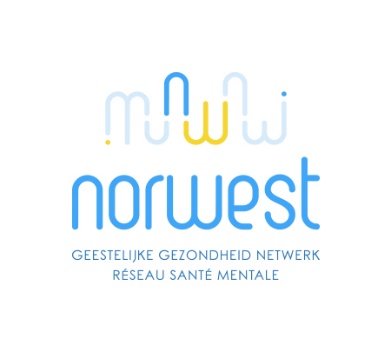 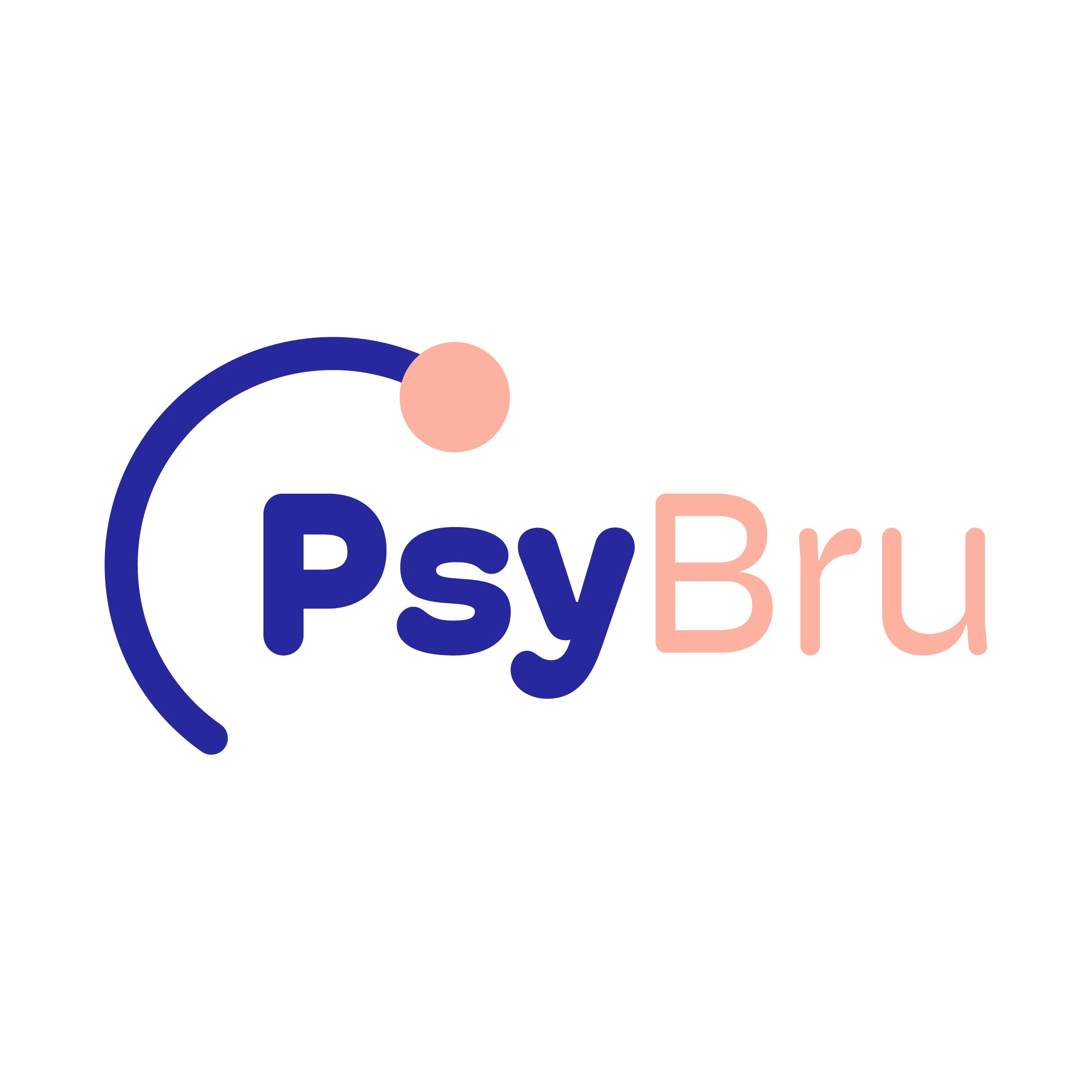 Table des matièresRESSOURCES LOCALES EN SANTE MENTALE	1Annuaires/Outils	5Social-santé	5Santé mentale	5Précarité	5Violences conjugales et sexuelles	5Migration	5Droits humains	5Assuétudes	5Aide à l’orientation	6Santé mentale	6Santé mentale et précarité	6Santé	6Précarité	6Aide sociale	6Aperçu des services psycho-médico-sociaux	7Me soigner/être accompagné.e	7Maison médicale	7Centre de planning familial	7Service de Santé mentale (SSM)	7Centrum voor Geestelijke Gezondheidszorg (CGG)	7Soins psychologiques de 1ère ligne	7Consultations psychologiques ou psychiatriques en hôpital	7Service actif en matière de toxicomanies	8Service d’aide aux victimes	8Soutien à la parentalité	8En résidentiel	8Service psychiatrique en hôpital général	8Hôpital psychiatrique	8Maison de Soins Psychiatriques (MSP)	8Initiative d’Habitation Protégée (IHP)	9Centre de revalidation	9Centre d’hébergement pour adultes en situation de handicap	9A domicile	9Equipe mobile sur le long court (Type « 2b »)	9Service psychiatrique à domicile (SPAD)	9Equipe mobile – offres spécifiques	9Services d’accompagnement pour personnes porteuses d’handicap	9Centre de coordination de soins et services à domicile	10Service de soins à domicile	10Service d’aide à domicile	10Centre de guidance à domicile visant le maintien en logement	10Equipe mobile de crise (type « 2a»)	10Services d’urgence psychiatrique	10Centre d’accueil téléphonique	10Renouer des liens / Me rétablir	11Hôpital de jour / Centre de jour psychiatrique	11Centre de jour pour personnes souffrant de toxicomanie	11Centre de jour pour adultes en situation de handicap	11Centre d'accueil de jour	11Lieu de liens	11Associations d’entraide entre pairs	12Associations d’entraide entre voisins	12Lieux de rencontre parents-enfants	12Trouver une activité / Développer un projet	12Mission locale pour l’emploi	12Organismes d’insertion socioprofessionnelle	12Job Coaching	12Soutien à la formation professionnelle pour personnes porteuses de handicap	12Gérer mon argent / administratif	12Centre Public d’Action Sociale (CPAS)	13Centre d’Action Sociale Globale (CASG)	13Centre offrant un premier accueil social / Centre d’Aide aux Personnes (CAP)	13Service social communal	13Centrum voor algemeen welzijnswerk (CAW)	13Service de médiation de dettes	13L’administration de biens	13Trouver/garder un logement	13Agence immobilière sociale (AIS)	13Société immobilière de service public (SISP)	13Centre d'hébergement d'urgence	14Maison d'accueil	14Associations œuvrant à l'insertion par le logement (AIPL)	14Service d'habitat accompagné	14Services d’hébergement non-agréés	14Défendre mes droits	14Aide juridique de 1ère ligne	14Aide juridique de 2ème ligne	14Services d'aide aux justiciables	15Maison de justice	15Médiation de plaintes	15Ovnis	16Les Amis d'accompagner	16Hermès Plus	16La Croix Rouge de Belgique	16Housing First	16Trapes	17L’Autre « lieu »	17Kot plus	17Transit ASBL	17Les Pâtes aux beurres	17Community Health Workers	17La Rue	18Clinique de la Douleur chronique - Clinique Saint Jean	18Mises en situation	18Annuaires/OutilsSocial-santéBruxelles Social > https://social.brussels Santé mentalePlate-forme Bruxelloise pour la santé mentale > https://santementale.brussels/  https://platformbxl.brussels/fr/posters-dispositifs-en-sante-mentale-bruxellesBrusano, focus Santé Mentale > https://www.brusano.brussels/pdf/focus-sante-mentale-offre-de-soins-de-1re-ligne/Personnes âgées > https://lbsm.be/IMG/pdf/tableau_ressources_personnes_agees2.pdfPrécaritéLe Bon Plan – Dune > https://dune-asbl.be/le-bon-plan/ Bruss’Help > https://www.brusshelp.org/index.php/fr/portail-pro/help-in-brussels/joomlannuaire/defaut/16-plan-en-ligneViolences conjugales et sexuellesEcoute Violences conjugales > https://www.ecouteviolencesconjugales.be/services-guide/Poster violences conjugalges – numéros appel > https://www.engis.be/ma-commune/affaires-sociales/service-social-communal/actualites/rien-ne-justifie-la-violence-conjugale-et-intrafamiliale-les-services-daides-restent-disponiblesOutil violences conjugales et sexuelles > https://www.planningfamilial.net/fileadmin/Outil_DPO-_v2022-FR.pdfMigrationGuide santé mentale public migrant > https://cbcs.be/wp-content/uploads/2018/02/ulysse_guide_18_int_x.pdf Ligue des Droits Humains > https://emnbelgium.be/sites/default/files/publications/guide%20de%20poche_fr-franais_site%20web.pdfDroits humains Guide d’orientation > https://www.liguedh.be/wp-content/uploads/2018/09/LDH_Guide_orientation_2018.pdf AssuétudesRessources pour les professionnel.le.s de santé > https://resad.be/wp-content/uploads/2023/09/Assuetudes-Region-Bruxelloise-2023.pdfAide à l’orientationSanté mentaleAtome - Réseau Santé Mentale Bruxelles-Est 0490/11.41.46, 0490/11.42.16 - atome@p107bxl-est.beSantéSanté mentale et précarité SMES Support - +32 (0) 2 502 69 49  - https://smes.be/fr/support/ Santé Brusano - Helpdesk & Orientation- 02 880 29 80 - helpdesk@brusano.brusselsPrécaritéBruss'help - Cellule d'orientation à destination des professionnels 02/880.86.89 ou via orientation@brusshelp.orgAide socialeAllô Aide sociale ? 0800 35 243 - https://www.fdss.be/fr/membres/allo-aide-sociale-numero-gratuit-bruxelles-0800-35-243/ Aperçu des services psycho-médico-sociauxMe soigner/être accompagné.eEn consultation Maison médicaleMaison médicale « au forfait », équipe de dispensateurs pluridisciplinaire dispensant des soins médicaux de première ligne remboursés par l'assurance obligatoire soins de santé : Médecine générale, kinésithérapie, soins infirmiers. Peuvent aussi proposer consultations psychologiques, dentisterie, logopédie, actions de santé communautaires… Existe aussi des maisons médicales pratiquant le paiement à l'acte (INAMI - COCOF).https://ccf.brussels/nos-services/bien-etre-et-sante/accueil-aide-et-soins/maisons-medicales/ De Brug-La Passerelle (Offre particulière de suivi de grossesse par des sages-femmes) – Esseghem (offre spécifique autour du soutien à la parentalité), Kattebroek (activités communautaires), Calendula (activités communautaires) Centre de planning familialAccueil de situation de détresse affective, relationnelle, sexuelle et administrative. Information sur la contraception, la grossesse et l’interruption de grossesse. Consultations médicales, psychologiques, sociales et juridiques (COCOF – IRISCARE)https://ccf.brussels/nos-services/bien-etre-et-sante/accueil-aide-et-soins/planning-familial/ http://www.loveattitude.beService de Santé mentale (SSM)= Centre de Guidance= Centre de Santé mentaleConsultations psychosociales, aide sociale et administrative, consultations psychiatriques, psychologiques, visites à domicile, formations, supervisions… (COCOF – COCOM).https://ccf.brussels/nos-services/bien-etre-et-sante/accueil-aide-et-soins/sante-mentale/ https://www.ccc-ggc.brussels/fr/institutions/services-de-sante-mentaleCoin des Cerises, Le Norois, Champ de la Couronne, NC PrimaveraCentrum voor Geestelijke Gezondheidszorg (CGG)Accompagnement et traitement d'adultes et de personnes âgées ayant des problèmes d'ordre psychiatrique, psychologique ou relationnel, soutien à d'autres intervenants et travail en réseau (VGC)https://www.centrageestelijkegezondheidszorg.be/cgg/brusselSoins psychologiques de 1ère lignePsychologues conventionnés, proposent des interventions de courte durée et/ou de faible intensité qui permettent de maintenir ou de retrouver un bien-être psychologique satisfaisant. En fonction de la situation, les séances peuvent être prolongées. Les séances bénéficient d’un remboursement (INAMI)https://psybru.be/ Consultations psychologiques ou psychiatriques en hôpitalBeaucoup d’hôpitaux généraux et d’hôpitaux psychiatriques disposent également d’un service de consultation, notamment pour assurer les entretiens de pré-admission et un suivi post-hospitalier. Ils proposent également des suivis ambulatoires indépendamment d’une hospitalisation (INAMI)https://social.brussels/category/282 Service actif en matière de toxicomaniesService ambulatoire qui offre, en tout ou un partie : accueil et information, sensibilisation, consultations psycho-médico-sociales, accompagnement social, accueil post-pénitentiaires, réduction des risques… (COCOF).https://ccf.brussels/nos-services/bien-etre-et-sante/accueil-aide-et-soins/toxicomanie/Le Pélican, Projet Lama, RésadService d’aide aux victimesCes services privés s’adressent à toutes les victimes d’infractions ou de faits qualifiés infractions auxquelles ils offrent une aide professionnelle spécifique.  Ils apportent, d’une part, une aide psychologique et sociale aux victimes et à leurs proches et assurent, d’autre part, un certain nombre de tâches structurelles.https://justice.belgium.be/fr/themes/que_faire_comme/victime/aide_financiere/actes_intentionnels_de_violence/services_dassistanceSoutien à la parentalitéServices offrant soutien, conseils et accompagnements spécifiques pour les parents. https://parentalite.be/annuaire/services?tx_solr%5Bfilter%5D%5B0%5D=province%3ABRUXELLES#tx-solr-searchEn résidentiel Service psychiatrique en hôpital généralLe service d’hospitalisation de psychiatrie au sein d’un hôpital général accueille des patients ayant une problématique psychologique ou psychiatrique aiguë ou subaiguë nécessitant une hospitalisation de courte durée pour une observation ou la mise au point d’un traitement. Ils assurent généralement les aspects psychiatriques des soins dispensés au service d’urgence (INAMI).https://social.brussels/category/288 Brugmann, UZ BrusselHôpital psychiatriqueLes hôpitaux psychiatriques accueillent et soignent à plus ou moins long terme des personnes souffrant de troubles psychiques. Ils assurent l’ensemble des soins psychiatriques de l’adulte. Il peut exister des services généralistes ou centrés sur un trouble en particulier (trouble de l’humeur, troubles psychotiques, dépendance à l’alcool, trouble alimentaire, double diagnostic santé mentale / handicap…), sur une tranche d’âge en particulier, sur une situation sociale particulière comme l’accueil de mères et leur bébé.https://social.brussels/category/286 www.gibbis.be/fr/nos-membresClinique Sans SouciMaison de Soins Psychiatriques (MSP)Habitation collective, accueil à long terme et accompagnement multidisciplinaire destiné aux personnes souffrant d’un trouble psychique chronique stabilisé. Vise l’amélioration de la qualité de vie et préparation à une vie autonome (COCOM)https://www.ccc-ggc.brussels/fr/institutions/maisons-de-soins-psychiatriquesThuis – Titeca SchweitzerInitiative d’Habitation Protégée (IHP)Lieux de vie et d’accompagnement pour adultes qui, pour des raisons psychiatriques, ont des difficultés à vivre de manière autonome (COCOM)https://www.ccc-ggc.brussels/fr/institutions/initiatives-dhabitations-protegeesEntre autres – Thuis – PrimaveraCentre de revalidationAccueil spécialisé et multidisciplinaire, soins résidentiels ou ambulatoires, le plus souvent de durée limitée (de quelques mois à plusieurs années). Il en existe de plusieurs types selon les difficultés: Réadaptation psychosociale pour adultes, Addictions/toxicomanies, Troubles envahissants du développement, Troubles de la vue, … (IRISCARE)https://www.iriscare.brussels/fr/citoyens/personnes-en-situation-de-handicap/centres-de- revalidation/= Communauté thérapeutique= Centre d’hébergement pour personnes souffrant de toxicomanieCentre Enaden, Wops centre de nuitCentre d’hébergement pour adultes en situation de handicapHébergement, accompagnement psychosocial et éducatif, aide à l'intégration sociale et professionnelle (PHARE - IRISCARE).https://phare.irisnet.be/lieux-de-vie/centres-d-h%C3%A9bergement/ Hoppa, Centre Espoir et Joie, CondorcetA domicile Equipe mobile sur le long court (Type « 2b »)Equipes ambulatoires de traitement intensif pour des problèmes psychiques chroniques (INAMI – PSY107). Equipes médicalisées. https://pfcsm-opgg.be/sites/default/files/2021-10/Repertoire-Equipes-Mobiles-2021%20FR.pdfMobiwest, Moveo +, Tela, TractorService psychiatrique à domicile (SPAD)Coordination des soins pour les patients psychiatriques séjournant à domicile en apportant soutien et collaboration aux services généralistes de soins à domicile (IRISCARE). Equipes non médicalisées. https://www.ccc-ggc.brussels/fr/soins-psychiatriques-domicilePrismeEquipe mobile – offres spécifiquesTrajet de soins internés, EM 107 précarité, Cellule mobile d’intervention double diagnostic (Maya), équipes mobiles assuétudes (Combo, le Renfort, Syner’Santé), SMES support, Family Home Support…https://pfcsm-opgg.be/sites/default/files/2021-10/Repertoire-Equipes-Mobiles-2021%20FR.pdfServices d’accompagnement pour personnes porteuses d’handicapSoutien à l’autonomie, maintien et amélioration de la qualité de vie par un soutien individualisé dans les actes de la vie quotidienne. Orientation de la personne vers les services qui peuvent lui être utiles et accompagnement dans les démarches auprès de ces services.https://phare.irisnet.be/aides-%C3%A0-l-inclusion/accompagnement/services-d-accompagnement/ Saham, La Maison des Pilifs (projet spécifique de soutien à la parentalité « les Pilous »)Centre de coordination de soins et services à domicileCoordination de l'aide (nettoyage, courses, etc.) apportée par des professionnels ou des aidants proches et des soins (infirmiers et paramédicaux) à domicile (COCOF)https://ccf.brussels/nos-services/bien-etre-et-sante/accueil-aide-et-soins/centre-de-coordination- de-soins-a-domicile/Soins chez Soi, CSD BruxellesService de soins à domicileToilettes, injections, pansements, sondages, perfusions, alimentation parentérale… (COCOM) https://www.ccc-ggc.brussels/fr/institutions/services-de-soins-domicileCroix Jaune et Blanche, Soins à Domicile BruxellesService d’aide à domicileAssistance aux personnes isolées, âgées, handicapées, malades ou en difficulté – ainsi que leurs familles – dans les actes de la vie journalière (COCOF- IRISCARE)https://ccf.brussels/nos-services/bien-etre-et-sante/accueil-aide-et-soins/aides-a-domicile/  https://www.iriscare.brussels/fr/citoyens/aides-et-soins/services-daide-a-domicile/Centre de guidance à domicile visant le maintien en logementGuidance psychosociale, financière et administrative au domicile de toute personne en situation de précarité et nécessitant un accompagnement adapté pour vivre de manière autonome dans un logement individuel et le conserver (COCOM).https://www.ccc-ggc.brussels/fr/institutions/services-de-guidance-psychosociale-budgetaire-ou-administrative-domicile Fami-Home, Armée du SalutEn cas d’urgence, de criseEquipe mobile de crise (type « 2a»)Traitement à domicile de personnes en crise ou en décompensation psychique. La prise en charge est intensive, de courte durée et vise à constituer ou à remettre en place un réseau de soins autour de la personne (INAMI – PSY107).https://platformbxl.brussels/fr/en-cas-de-criseTandem +, future équipe Brugmann Saint PierreServices d’urgence psychiatriqueLes services d’urgence des hôpitaux généraux sont en mesure d’accueillir les urgences psychiatriques, soit via la liaison avec le service de psychiatrie de l’hôpital, soit via une unité spécifique d’urgence psychiatrique.https://santementale.brussels/logement.php?idSousTable=91&idTable=6&nomTable=H%C3%94PITA UX&nomSousTable=URGENCES%20(AVEC%20URGENCES%20PSYCHIATRIQUES)CHU Brugmann, UZ BrusselCentre d’accueil téléphoniqueService d’écoute téléphonique, chat sur internet. Télé-Accueil, Centre de Prévention du Suicide (COCOF)https://ccf.brussels/nos-services/bien-etre-et-sante/accueil-aide-et-soins/accueil-telephoniquehttps://platformbxl.brussels/fr/en-cas-de-criseEcoute violence conjugale, SOS Parents, Centre de Prévention du Suicide, Télé AccueilRenouer des liens / Me rétablirAccueil de jour Hôpital de jour / Centre de jour psychiatriqueCentre de Réadaptation FonctionnelleCentre de revalidation (IRICARE)Pour les personnes qui, souvent suite à une hospitalisation, ne se sentent pas prêt à retourner dans une vie plus active (bénévolat, travail, études) et nécessitent encore de soins en journée. Les activités proposées ont une visée thérapeutique et se centrent souvent sur l’art, la parole, le corps (INAMI)https://social.brussels/category/301 CHU Brugmann – Site Horta, Clinique Sans Souci (Maison d’en Face), Thuis Centre de Jour, Club Antonin Artaud, L’EquipeCentre de jour pour personnes souffrant de toxicomanie= Centre de revalidation= Service actif en matière de toxicomaniesPrise en charge de jour, accompagnement et activités pour personnes rencontrant des problèmes dépendance à l'alcool, la drogue et/ou aux médicaments. Activités collectives et vie communautaire, accompagnement social, médical et psychologique personnalisé (IRISCARE – COCOF)https://www.iriscare.brussels/fr/citoyens/personnes-en-situation-de-handicap/centres-de- revalidation/https://ccf.brussels/nos-services/bien-etre-et-sante/accueil-aide-et-soins/toxicomanie/Centre de jour Enaden, Le Pelican, Lama, Le PilierCentre de jour pour adultes en situation de handicapAccueille en journée à temps plein ou à temps partiel, des personnes en situation de handicap mental, psychique ou physique. Assure une prise en charge médicale, psychologique, paramédicale, sociale et éducative (PHARE)https://phare.irisnet.be/activit%C3%A9s-de-jour/centres-de-jour/ Estreda, Hoppa, Centre Espoir et Joie, La FamilleCentre d'accueil de jourCentre de jour pour personnes sans abri, accompagnement psycho-social, avec possibilité de douche, de consigne, de vestiaire, de repas… (COCOM).https://www.ccc-ggc.brussels/fr/institutions/centres-accueil-jourRestoJet, DoucheFlux, Hobo,  L’ÎlotEntraide / SolidaritéLieu de liensUn accueil sans condition, un lieu où aller et venir sans contrainte, où vous pouvez être écouté sans qu’on vous demande quoi que ce soit. Un lieu intermédiaire, sécurisé, mais qui fasse le pont vers l’extérieur. Un lieu co-géré entre usagers, professionnels et citoyens où la participation est encouragée à plusieurs niveaux.https://lbsm.be/actualites/guide-des-lieux-de-liens-en-region-de-bruxelles-capitale.htmlClub Norwest, Coin des Cerises, l’Atelier (nouveau), CircuitAssociations d’entraide entre pairsGroupes de paroles, activités de loisirs, lutte contre la solitude, lutte contre la sigmatisation, pair- aidance, lobbying politique…https://santementale.brussels/logementIndex.php?idTable=1&nomTable=GROUPES%20DE%20PAROLE%20-%20VICTIMES%20DE%20VIOLENCESFunambule, REV, Anatole, SimilesAssociations d’entraide entre voisinsInitiatives de proximité ou projets de quartier permettant d’organiser des visites au domicile de personnes isolées mais aussi des activités solidaires entre voisins.https://www.reseau-sam.be/fr/sam-conseil/les-projets-de-quartier-la-solidarite-entre-voisinsAccolage, Bras dessus Bras Dessous, Croix Rouge, LaboloboLieux de rencontre parents-enfantsAccueil bas seuil pour parents et enfants. Lieux de partage, d’échanges, de liens. https://www.bornin.brussels/les-bons-plans/lieux-de-rencontre-parents-et-enfants/Passages, La Récré,Pap’ouillonsTrouver une activité / Développer un projet Mission locale pour l’emploiAccueil et information, service accompagnement emploi (orientation, bilan professionnel, accompagnement à la recherche d'une formation ou d'un emploi), atelier d'orientation professionnelle… (RBC)https://be.brussels/travailler-et-entreprendre/obtenir-des-informations/pour-les-travailleursOrganismes d’insertion socioprofessionnelleAident les adultes chercheurs d’emploi peu qualifiés à trouver ou retrouver du travail : accueil et information, aide à la recherche d’emploi, guidance, bilan de compétence, suivi psychosocial (COCOF).https://ccf.brussels/nos-services/formation-professionnelle-2/insertion-socioprofessionnelle/Chom’hierJob Coaching Accompagnement individualisé de personnes présentant des troubles psychiques (stabilisés) vers le monde du travail avec un spécialiste de la recherche d'emploi (INAMI).https://www.inami.fgov.be/fr/publications/ra2017/themes/Pages/ips.aspxHermès plus, Le GuéSoutien à la formation professionnelle pour personnes porteuses de handicapServices offrant des formations, des conseils et un accompagnement adapté pour personnes porteuses de handicap.https://phare.irisnet.be/coordonnees-utiles/Diversicom, Gérer mon argent / administratifCentre Public d’Action Sociale (CPAS)Informations, accompagnement social et administratif, aide financière, aide médicale, aide en nature, aide juridique, insertion socio-professionnelle, cellule culture, cellule logement, cellule énergie…https://be.brussels/a-propos-de-la-region/les-centres-publics-daction-sociale-cpasCentre d’Action Sociale Globale (CASG)Aide sociale et administrative, actions collectives et communautaires. Ils informent les bénéficiaires de leurs droits fondamentaux ainsi que des ressources sociales, sanitaires, économiques, culturelles et d’éducation permanente à leur disposition. Ils les accompagnent dans les démarches administratives, juridiques et sociales. Ainsi, ces centres sont la première porte vers les différents services du secteur social. (COCOF) https://ccf.brussels/nos-services/bien-etre-et-sante/accueil-aide-et-soins/aide-sociale/Espace Social/téléservice, Tels Quels, Solidarité SavoirCentre offrant un premier accueil social / Centre d’Aide aux Personnes (CAP)Accueil de première urgence, aide sociale et administrative (COCOM)https://www.fdss.be/fr/type-of-member/cap/Service social des Mutuelles, Maisons de quartierLes Amis d’Accompagner, La Maison des parents SoloService social communalAide sociale générale, démarches administratives, avantages sociaux…Centrum voor algemeen welzijnswerk (CAW)Accueil, information, orientation, intervention de crise, maison d’accueil, accompagnement logement (Communauté flamande)https://www.caw.be/CAW Jette, CAW BrusselService de médiation de dettesGuidance budgétaire, plan de paiement, règlement collectif de dettes… (COCOM). https://www.ccc-ggc.brussels/fr/institutions/services-de-mediation-de-dettesArmée du Salut, CPAS, …L’administration de biensL’administration des biens et/ou de la personne est une mesure de protection prononcée par un Juge de Paix dans le but de protéger une personne incapable ou qui n’est plus en possession de tous ses moyens.https://www.rechtbanken-tribunaux.be/fr/node/1195Trouver/garder un logementAgence immobilière sociale (AIS)Gestion locative des biens immobiliers, destiné à des locataires à faibles revenus https://www.fedais.be/Société immobilière de service public (SISP)Location d'habitations sociales, accompagnement social individuel, collectif et communautaire. https://slrb-bghm.brussels/fr/societes-immobilieres-de-service-publicCentre d'hébergement d'urgenceHébergement à court terme et un accompagnement à toute personne en situation de crise psychosociale (COCOM).https://www.ccc-ggc.brussels/fr/institutions/centres-dhebergement-de-nuit-inconditionnelAriane, Samu Social, Pierre d’AngleMaison d'accueilHébergement, accueil, accompagnement social individualisé en matière de logement, emploi, problèmes administratifs, troubles affectifs ou psychologiques (COCOF).http://www.brusshelp.org/index.php/fr/portail-pro/help-in-brussels/joomlannuaire/defaut/26-https://www.ama.be/Maison Monfort, Armée du Salut, Transit ASBLAssociations œuvrant à l'insertion par le logement (AIPL)Insertion par le logement de personnes en situation de précarité sociale, selon des modalités diversifiées : accueil, information, hébergement, aide à la recherche, défense des intérêts… (RBC – Bruxelles Logement).https://logement.brussels/acteurs-du-logement/Fami-Home, Association des locataires  Molenbeek Koekelberg ALMK, L’Atelier des Droits Sociaux, Diogènes, L’autre « lieu », Convivence, Service d'habitat accompagnéAccompagnement de personnes handicapées adultes : démarches administratives, gestion du budget, recherche d’un logement, d’un emploi, d’une formation, tâches ménagères… (IRISCARE).https://www.iriscare.brussels/fr/citoyens/personnes-en-situation-de-handicap/services-dhabitat- accompagne/Beïti, Blue WindServices d’hébergement non-agréésInitiatives privées, fonctionnant sans fond publics et sans contrôle des autorités. https://www.lastrada.brussels/portail/images/20120215_PUB_AProposDesSHNA_GTSHNA_VD.pdfDéfendre mes droitsAide juridique de 1ère ligneL'aide juridique de première ligne vous accueille si vous désirez obtenir une information juridique ou une consultation juridique. Elle est accessible à tous. L'aide juridique de première ligne peut également vous permettre d'obtenir l'assistance d'un avocat désigné par le Bureau d'aide juridique. La commission d’aide juridique (CAJ) organise l’aide juridique de 1ère ligne.https://cajdebruxelles.be/permanences-d-aide-juridiquehttps://cajdebruxelles.be/autres-services-d-aide-juridiqueAntenne dans chaque commune + Service Droit des Jeunes (SDJ), Atelier des droits sociaux, Téléservice, SIREASAide juridique de 2ème ligneL’aide juridique de 2ème ligne permet à certaines catégories de personnes de bénéficier de l’assistance gratuite d’un avocat pour le traitement d’un dossier dans toutes les matières Elle est organisée par le bureau d’aide juridique (BAJ) qui dépend de l’Ordre français des avocats du barreau de Bruxelles.https://bajbruxelles.be/index.php/fr/Services d'aide aux justiciablesLes services d'aide aux justiciables apportent une aide sociale individuelle et un soutien psychologique aux détenus ou ex-détenus, libérés conditionnels ou faisant l'objet de peines de travail ou mesures exécutées dans la communauté, ainsi qu'à leurs proches (COCOM).https://www.ccc-ggc.brussels/fr/institutions/services-daide-aux-justiciableshttp://www.ajw-bru.be/index.php/pr%C3%A9sentation/les-6-servicesFondation pour l’assistance morale au détenus, Accueil protestant…Maison de justiceAccueil de victimes, permanences juridique de première ligne, accueil social de première ligne, guidance de justiciables en probation, médiation ( COCOF)https://www.maisonsdejustice.be/index.php?id=maison-justice-bruxellesMédiation de plaintesSi vous estimez qu‘un de vos droits du patient n’est pas respecté par un praticien professionnel de l’hôpital ou du secteur ambulatoire, vous pouvez vous adresser à un service de médication de plainte spécifique au droits du patient.https://www.health.belgium.be/fr/le-service-de-mediation-federal-droits-du-patienthttps://platformbxl.brussels/fr/besoin-daide/quels-sont-mes-droits/mediationOvnis Services multi agréments, multi casquette, peu facilement « classable » dans une rubrique. Les Amis d'accompagnerAccompagnement de personnes en difficulté :- Accueil- Analyse des problématiques des personnes en difficulté, établissement des démarches à entreprendre et suivi du dossier- Accompagnement gratuit sur le terrain par des bénévoles formés afin de faire aboutir leurs démarches et de les aider à devenir/redevenir autonomes- Service d'accompagnement ambulatoire (SAA) : accompagnement sur le terrain à la demande d'autres services pour leurs bénéficiairesOpérateur de cohésion sociale (niveau local) - COCOFCentre Aide à la Personne - Centre offrant un premier accueil social - COCOMHermès Plus Réseau bilingue de partenaires actifs dans le domaine de la santé offrant :- un soutien en insertion socioprofessionnelle, pour un parcours de formation ou de recherche d'emploi (jobcoaching et jobhunting)- organisation d'activités de lien : organisation d'activités de jour (Oep vadrouille), prêt de PC à des organisations qui les mettent à disposition de personnes qui ne possèdent pas de PC, groupes de paroles pour des personnes issues de milieu culturel autres que celui de la Belgique (groupes en langue arabe, turque, africaine, etc.), lieu de liens, etc.- consultations pour personnes sans domicile fixe ayant des problèmes psychologiques et leurs travailleurs sociaux (Unmet Need)- une équipe de crise mobile via TANDEMPLUS,- des soins de longue durée décentralisés via MOVEOPLUSLa Croix Rouge de Belgique Focus sur le projet - LIEN SOCIAL – lutte contre l’isolement et la solitude des personnes âgées. Visites de bénévoles à domicile et en MRS + projet « Ensemble connectés » pour lutter contre la fracture numérique. Contact général : action.sociale.bruxelles@croix-rouge.be . Numéro de téléphone : 105Coordination Bruxelles Capitale : Christophe Januel - christophe.januel@croix-rouge.be  0491.61.42.95Catherine Souchon catherine.souchon@croix-rouge.be  0490.56.88.28Housing FirstC'est une manière innovante et efficace de viser l'insertion sociale des personnes sans-abri les plusfragiles (long parcours de vie en rue et problématiques de santé physique/mentale/assuétude). Pources personnes, le processus d'insertion est souvent un long parcours du combattant (il y a trop deconditions, trop d'étapes).Avec Housing First, on change la logique: le logement est la première étape et on peut y accéder sansconditions (sauf celles de tout locataire: payer le loyer et respecter le contrat de bail). Pour semaintenir en logement, une équipe accompagne le locataire dans tous les domaines de sa vie.Plusieurs projets à Bruxelles :SMESInfirmiers de rueStation Logement (Diogènes)Stepforward (SAMU Social)DouchefluxTrapesProjets et outils de prévention du surendettement portés par un réseau bruxellois du secteur composé aussi bien d’acteurs sociaux que d’acteurs vivant/ayant vécu le surendettement.Campagne de sensibilisation, accueil, groupes de soutien. Réseau santé cocof.L’Autre « lieu »A l’origine du termes de « Lieu de liens »Acteur de promotion de la santé - COCOFAssociation œuvrant à l'insertion par le logement - Région de Bruxelles-CapitaleAssociation d'éducation permanente - Communauté françaiseKot plusKots accompagnés sur le modèle des initiatives d'habitations protégées pour tout jeunes adultes rencontrant des difficultés personnelles l'empêchant de mener à bien ses objectifs et désireux d'un soutien psychosocial et pédagogique. L'accompagnement consiste en :un entretien hebdomadaire psychosocial et pédagogique avec un référent en fonction des demandes/besoins du jeunedes accompagnements dans les démarches extérieures (administratives, de réseau, etc.)une permanence téléphonique 24/7des activités de groupeune permanence hebdomadaire ouverte à tousun soutien collectif lors des périodes de blocusTransit ASBL L’asbl Transit est un centre d’accueil non-médicalisé pour personnes majeures, dépendantes aux drogues (stupéfiants, alcool, médicaments). Elle comprend neuf projets : le centre de crise (jour et hébergement), le comptoir LAIRR (accès au matériel stérile), le travail en prison, la phase IV (studios supervisés), le travail de rue, la phase V (accès au logement social), le rôle d’Opérateur Régional Bruxelles Assuétudes (ORBA), les formations et l’Espace Femmes.Les Pâtes aux beurresLe concept est d’offrir aux parents un espace commun (une cuisine) gratuit au sein duquel ils peuvent venir avec ou sans leurs enfants (sans limite d’âge), de manière anonyme, pour échanger autour de leur rôle de parents tout en étant encadrés par des professionnels (psychologues ou psychomotriciens) capables de les écouter et de les conseiller si besoin. Une antenne est ouverte à Saint Josse et prochainement aussi, sur Neder Over Hembeek.https://www.lespatesaubeurre.fr/nouvelle-permanence-pab-bruxelles/Community Health WorkersLes Facilitateurs en santé (CHW) ont pour rôle de fournir aux personnes se trouvant en situation difficile, les conseils nécessaires en rapport à la santé mais aussi de favoriser l’accès aux soins de santé. Conseils personnalisés + organisation d’activités communautaires dans les quartiers.https://www.chw-intermut.be/fr/La RueAssociation œuvrant à l'insertion par le logement - Région de Bruxelles-CapitaleÉcole de devoirs (EDD) - ONEProjet de cohésion sociale (PCS) - SLRBOpérateur de cohésion sociale (niveau local) - COCOFProgramme de développement local intégré en rénovation urbaine - Région de Bruxelles-CapitaleAssociation d'éducation permanente - Communauté françaiseDéveloppent un projet de soutien/entraide entre personnes qui ont vécu des problématiques liées au logement. https://www.larueasbl.be/Clinique de la Douleur chronique - Clinique Saint Jean Dispositif encore méconnu. Deux psychologues conventionnées – 3 médecins – algologue, consultations et groupe.Sensibilisation aux professionnels autour de la thématique des douleurs chroniques Mises en situationUne personne, souffre de dépression aigue. Elle vient me voir et m’annonce qu’elle va mettre fin à ses jours. Que faire ? Vers qui me tourner ?Ressources :Equipe Mobile de CriseMise en OBSCentre de Prévention du SuicideProchesTélé-AccueilNuméro Vert de Soutien et d’Entraide de la PlateformeAjouts ?J’accompagne une personne depuis 10 ans en thérapie, elle m’annonce qu’elle va être expulsée de son logement demain, quel service contacter ?Ressources :Hébergement d’urgenceMaison d’accueilServices Publics ( Service Logement de la Commune, Cellule Logement CPAS, Service Médiation, Service Juridique, Juge de Paix)Projet Housing FirstAISAjouts ?Situation d’une patiente sans papier en grande précarité socio-économique, elle me confie des informations inquiétantes : violence conjugale, risque de passage à l’acte, danger ou pas pour les enfants en bas-âge ? Quelles instances peut-on contacter ?Ressources :SSM : Ulysse et ExilServices d’Aides à la JeunesseSOS enfantsNuméro Vert des violences conjugalesEspace de rencontre parents-enfants  (ONE) (ex : La Récré )Soutien à la parentalité (ex : Le Petit Vélo Jaune)Une personne dit souffrir d’anxiété et de douleurs chroniques. Elle prend des médicaments pour s’endormir, mais augmente grandement les doses et devient dépendante. Depuis un mois, ses nuits sont difficiles et elle se sent très fatiguée. Elle se plaint de variation dans son humeur. Je ne sais plus la prendre en charge, vers qui l’orienter ?Ressources :  SSM Le Pelican, Lama, EnadenAssociation des usagers (ex : Le Funambule)Unité Psychiatrique de l’hopitalUnité Assuétude de l’hopitalCentre de RevalidationEquipe MobileUn jeune adulte vient me consulter, iel ne se sent pas bien dans son corps. Iel souhaite changer de genre. Vers quels services l’orienter pour le.la soutenir ?Ressources :Centres de Planning FamilialUnité Jeunes Adultes Fond RoyAssociation LGBTQIA+ (Ex Aequo, Tels quels, …)Une personne vient me voir, souffre physiquement suite à une opération. Il n’arrive plus à entretenir son logement, tout s’entasse chez lui, il ne sait plus s’en sortir. Il appelle à l’aide.Ressources :Services d’Aides et de Soins à DomicileEquipe Mobile SpécialiséeMaisons médicales J’accompagne une personne depuis quelques mois, il s’agit d’un homme d’une trentaine d’années qui occupe un logement précaire. Il est en incapacité suite à un accident de travail. Il est de moins en moins régulier et manque souvent ses rendez-vous. Lorsqu’il vient, je sens qu’il a consommé de l’alcool mais Il ne veut pas reconnaitre sa consommation. Je ne sais plus quoi faire. Vers qui puis-je l’orienter ?Ressources :Equipe Mobile SpécialiséeCentre de Revalidation (exemple : L’Orée, Enaden)Lieu de LiensCentre d’Accueil de JourJe reçois une personne qui souffre d’isolement suite au confinement du Covid, je pressens chez elle un TSA (Trouble du Spectre Autistique), elle aimerait retrouver des activités sociales adaptées mais elle ne sait pas vers quoi/qui se tourner ?Ressources :Lieu de liens (Club Norwest, Atelier, Coin des Cerises, …)Maison de QuartierNos OignonsUne personne vient me voir concernant sa sœur, elle s’inquiète pour elle car cette dernière lui dit entendre quelqu’un qui lui parler et lui dit dicter ce qu’elle doit faire. Elle se renferme sur elle-même et n’ose plus sortir. Comment l’aider ? Vers qui l’orienter ?Ressources :Similes (Programme Profamille)Aidants ProchesRéseaux des Entendeurs de VoixUne femme que j’accompagne depuis longtemps souffre d’amnésie traumatique. Elle se rend compte qu’elle a été victime d’inceste en bas âge. Elle me demande de l’aide pour la soutenir dans la dénonciation de ces actes. Vers quel service se tourner ?Ressources :SOS IncesteSOS ViolTélé-AccueilService d’Aide aux VictimesChat « Maintenantj’enparle »